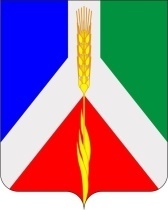 РОССИЙСКАЯ ФЕДЕРАЦИЯСОВЕТ ДЕПУТАТОВУсть – Багарякского сельского поселенияКунашакского района Челябинской областиРЕШЕНИЕОт 29.03.2018г.                                                                                                               № 4РЕШАЕТИзыскать средства на оплату депутатам за 3 года, в размере 15000 т.р. на каждого депутата.Председатель Совета депутатов:                                                                       Грехова Р.Р.